Лебедева Наталья Ивановна - учитель технологииМБОУ СОШ №11 г. БрянскаДиагностическая работа по предмету «Технология»Текст диагностической работыОценка предметных компетенций учителяСуществует много разных технологий. С помощью одной технологии можно приготовить определённый вид еды, с помощью другой технологии — найти нужную информацию в учебнике или в сети Интернет, с помощью третьей технологии — организовать учёбу в классе.В связи с этим технологии делятся на материальные; энергетические;информационные; социальные.Дайте характеристику содержанию каждого вида технологии.Ответ: Материальные - ________________________________________________________________________________________________________________________________Энергетические - _______________________________________________________________________________________________________________________________Информационные - _____________________________________________________________________________________________________________________________Социальные - ________________________________________________________________________________________________________________________Найдите соответствие между описанием управление технологической системой и изображением.Ответ: 3. Найдите соответствие между профессиями и типами профессий:1.Человек – человек                                                 А – агроном2. Человек – техника                                                 Б – наладчик станков3. Человек – художественный образ                    В – социальный работник4.Человек – знаковая система                                Г- корректор5. Человек – природа                                                Д - антикварОтвет: 1. __  2. __  3. __  4. __  5. __4. Актуальные и перспективные технологии обработки материалов.Технологии обработки материалов существуют столько же лет, сколько существует человеческое общество. В настоящее время используется много различных технологий обработки материалов, как традиционных, так и современных.Ктрадиционнымтехнологиям относятся:обработка конструкционных материалов;обработка текстильных материалов;обработка пищевых продуктов.Процесс создания новых технологий обработки материалов идёт непрерывно и очень активно.Дайте характеристику таким видам перспективных технологий как‚ порошковая металлургия‚ электротехнологии. Где и каким образом они могут применяться?Приведите 2-3 примера такого применения. Ответ: ____________________________________________________________________________________________________________________________________________________________________________________________________________________________________________________________________________________________________________________________________________________________________________________________________________________________________________________________________________________________________________________________________________________________________________________________________________________________________________________________________________________________________________________________________________________________________________________________________________________________________________________________________________________________________________________________________________________________________________________________________________________________________________________________________________________________________________________________________________________________________________________________________________________________________5. Выберите из списка понятие, о котором говорится в тесте. «Система, которая должна уметь распознавать конкретные ситуации, происходящие в здании, и соответствующим образом на них реагировать: одна из систем может управлять поведением других по заранее выработанным алгоритмам. Основной особенностью такого здания является объединение отдельных подсистем в единый управляемый комплекс. Это наиболее прогрессивная концепция взаимодействия человека с жилым пространством, когда человек одной командой задаёт желаемую обстановку, а уже автоматика в соответствии с внешними и внутренними условиями задаёт и отслеживает режимы работы инженерных систем и электроприборов».Ответ: _____6. Выберите правильный ответ.При подборе ткани для изготовления изделий в лоскутной технике учитывается её...1) прочность   2) фактура и цвет   3) упругость   4) износостойкостьОтвет: _____7. Допишите предложения: Структура всех доходов и расходов за определенный период времени - __________.Изменение выкройки основы изделия, путем нанесения линий фасона, рельефов, дополнительных отделок - _______________.Легкое, освежающее, чаще всего завершающее блюдо - __________.8. Работу над творческим проектом желательно проводить по плану, состоящему из нескольких этапов: подготовительного, конструкторско-технологического, этапа изготовления изделия, заключительного (защиты проекта).Опишите ваши действия(необходимо раскрыть детально каждый этап действий ученика, которые необходимо ему выполнить на конструкторско-технологическом этапе выполнения проекта).I этап — поисково-исследовательскийII этап — конструкторско-технологическийРазработка вариантов реализации проекта. Определение сроков выполнения проекта.Графическое и технологическое проектирование. Выбор материала, инструментов и оборудования для выполнения проекта.Изготовление изделия. III этап — заключительный.Ответ: ____________________________________________________________________________________________________________________________________________________________________________________________________________________________________________________________________________________________________________________________________________________________________________________________________________________________________________________________________________________________________________________________________________________________________________________________________________________________________________________________________________________9.Выберите правильный ответ.Какие продукты находятся на отмеченной ступени Пищевой пирамиды?1. масла, жиры, сладости, газированные напитки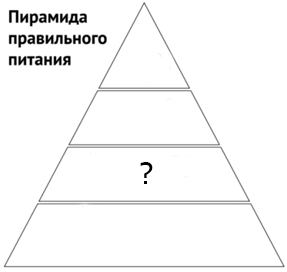 2. хлеб, крупы, макаронные изделия3. фрукты, овощи4. мясо, яйца, молочные продукты, рыбаОтвет: _____10. Допишите предложение: _______________________ — объект природы, на которое человек воздействует в процессе труда, или перерабатываемая человеком в процессе интеллектуального труда информация.II. Методические компетенции учителя11. Выберите предметные результаты освоения содержания, планируемые по разделу «Компьютерная графика. Черчение» для основного общего образования, и запишите цифры, под которыми они указаны: исследовать и анализировать свойства конструкционных материалов;выполнять эскизы, схемы, чертежи с использованием чертёжных инструментов и приспособлений и/или в системе автоматизированного проектирования (САПР);оформлять конструкторскую документацию, в том числе с использованием систем автоматизированного проектирования (САПР);выполнять художественное оформление изделий;проводить и анализировать конструирование механизмов, простейших роботов, позволяющих решить конкретные задачи;характеризовать мир профессий, связанных с изучаемыми технологиями, их востребованность на рынке труда.Ответ: _____12.Вы планируете урок в 5 классе по теме «Технологии обработки пищевых продуктов». Сформулируйте не менее трех планируемых предметных результатов освоения содержания темы. Назовите основные этапы практической работы, которая может быть использована на уроке для достижения одного любого из указанных результатов.Ответ:Планируемые предметные результаты:_____________________________________________________________________________________________________________________________________________________________________________________________________________________________________________________________________________________________________________________________________________________________________________________________________________________________________________________________________________________________________________________________________________________________________________________________________________________________________________________________________________________________________________________Описание практической работы:__________________________________________________________________________________________________________________________________________________________________________________________________________________________________________________________________________________________________________________________________________________________________________________________________________________________________________________________________________________________________________________________________________________________________________________________________________________________________________________________________________________________________________________________________________________________________________________________________________________________________________________________________________________________________________________________________________________________________________________________________________________________________________________________________________________________________________________________________________________________________________________________________________________________________________________________________________________________________________________________________________________________________________________________________________________________________________13. При подготовке урока технологии для двух 6 классов по теме «Изготовление швейных изделий. Конструирование» подберите задания по указанным в таблице этапам урока и обоснуйте свой выбор, если 6а класс характеризуется высоким уровнем обученности, а 6б класс – низким уровнем. При выполнении задания Вы можете воспользоваться материалами учебника или предложить свои задания и упражнения.14.Трехмерное моделирование является одной из основных технологий, используемых на предприятиях, в научных и образовательных организациях, а также широко распространено среди модельеров и дизайнеров.Назовите не менее трех видов информационных продуктов, которые возможно создать с помощью программ по 3D-моделированию.Ответ:_____________________________________________________________________________________________________________________________________________________________________________________________________________________________________________________________________________________________________________________________________________________________________________________________________________________________________________________________________________________________________________________________________________________________________________________________________________________________________________________________________________________________________________________15. Определите тему урока для обучающихся 5 класса в рамках модуля: «Робототехника» и запишите для нее не менее трех правил безопасности при работе с инструментами и оборудованием. Ответ: _____________________________________________________________________________________________________________________________________________________________________________________________________________________________________________________________________________________________________________________________________________________________________________________________________________________________________________________________________________________________________________________________________________________________________________________________________________________________________________________________________________________________________________________16. Посмотрите на изображение изделия «Левитирующий столик», выполненного обучающимися 8–11 классов, и в поле ответа запишите основные этапы изготовления изделия.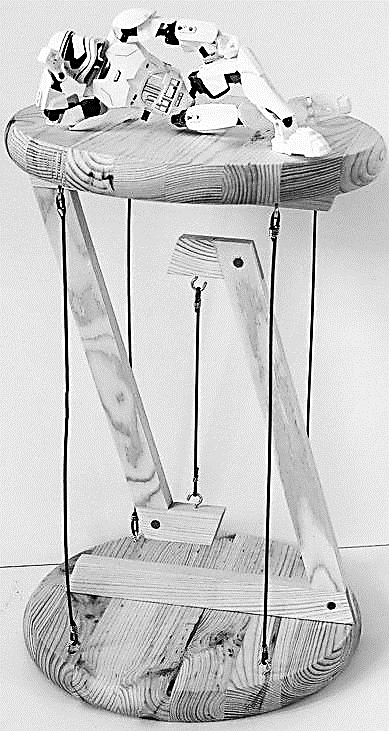 Ответ: ___________________________________________________________________________________________________________________________________________________________________________________________________________________________________________________________________________________________________________________________________________________________________________________________________________________________________________________________________________________________________________________________________________________________17. Оцените,согласно критериям, выполнение обучающимся следующих заданий.В ответе укажите итоговый балл за все задания, ответ поясните.Задания работы1.Перечислите не менее 4 животных, шерсть которых используют в производстве текстильных материалов:_______________________________________________________.Укажите, на ваш взгляд, основное свойство шерсти, ответ аргументируйте. _____________________________________________________________________________.2 .Чем отличается кран от смесителя (не по внешнему виду)?_____________________________________________________________________________________________________.3.Дефекты древесины, отклонение от нормы в строении называют ____________________.Напишите, как называются соединения и с помощью чего они выполнены. Найдите отличие и сходство.А.                       Б.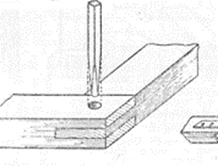 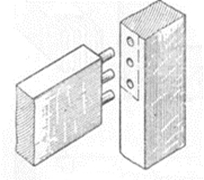 Ответ:__________________________________________________________________________________________________________________________________________________Столярная операция срезания с поверхности заготовки тонких слоёв древесины называется _________________________________________________________________Ответы обучающегосяПеречислите не менее 4 животных, шерсть которых используют в производстве текстильных материалов: ______овцы, верблюды, козы____________________________.Укажите, на ваш взгляд, основное свойство шерсти, ответ аргументируйте. ___________шерсть хорошо сохраняет тепло ___________________________________2 . Чем отличается кран от смесителя (не по внешнему виду)?_________________________________Смеситель смешивает  воду разной температуры, а кран нет._____________3.Дефекты древесины, отклонение от нормы в строении называют ___пороки___________4. Напишите, как называются соединения и с помощью чего они выполнены. Найдите отличие и сходство.А.                           Б.Ответ:а.-соединение с помощью нагеля,  б- соединение шип-шкант, соединение нагель  видно.Столярная операция срезания с поверхности заготовки тонких слоёв древесины называется ______строгание__________________________________________________Критерии оценивания ответов обучающегосяОтвет:________________________________________________________________________18. Оцените, согласно критериям, выполнение обучающимся задания из общей части всероссийской олимпиады школьников по технологии. В ответе укажите итоговый балл за все задания, ответ поясните.Задания работыВосстановите порядок слов в пословице:солнце, труд, красит, а, человека, землю.Ответ_____________________________________________________________________Определите, какой этап выполнения творческого проекта завершается защитой (презентацией) проекта:А) технологический        Б) поисковый         В) аналитическийОтвет______________Отметьте, какие потребности присущи всем людям:А) статусные Б) физиологические В) духовные  Г) социальныеОтвет______________Дополните отношение:Укажите верное утверждение:А) копченые рыба и мясо – полезные продукты.Б) хлеб с плесенью можно употреблять в пищу.В)  в магазине при выборе продуктов можно не обращать внимания на состав продукта.Г) нельзя употреблять в пищу позеленевший картофель.Ответ______________Укажите, какой рецепт соответствует задаче: «Приготовить бутерброды для пикника».А) сэндвич (хлеб с сырокопченой колбасой, сыром, листом салата)Б) канапе (хлеб, сыр, рыба, хлеб)В) горячий бутерброд (хлеб с вареной колбасой и сыром)Г) сложный бутерброд (хлеб с паштетом, соленым огурцом, зеленью)Ответ______________Продолжите утверждение:Яйца – источник легкоусвояемого  _________________ .Выберите правильный ответ. Для гарнира макаронные изделия отваривают в: А) бульоне;Б) воде;В) молоке;Г) овощном отваре;Ответ______________Определите, что происходит с нитью утка при растяжении:А) изменяет свою длину       Б) не изменяет своей длиныОтвет______________Отгадайте, о какой профессии идет речь в загадке:Летают пальцы птицами -поток струится ситцевый,Летают пальцы пчёлками – поток струится шёлковый.Ответ: ________________Ответ обучающегоВосстановите порядок слов в пословице:солнце, труд, красит, а, человека, землю.Ответ_____Землю красит солнце, а человека труд_________________________________Определите, какой этап выполнения творческого проекта завершается защитой (презентацией) проекта:А) технологический           Б) поисковый         В) аналитическийОтвет______В________Отметьте, какие потребности присущи всем людям:А) статусные Б) физиологические В) духовные  Г) социальныеОтвет_____Б_________Дополните отношение:Укажите верное утверждение:А) копченые рыба и мясо – полезные продукты.Б) хлеб с плесенью можно употреблять в пищу.В)  в магазине при выборе продуктов можно не обращать внимания на состав продукта.Г) нельзя употреблять в пищу позеленевший картофель.Ответ ____Г__________Укажите, какой рецепт соответствует задаче: «Приготовить бутерброды для пикника».А) сэндвич (хлеб с сырокопченой колбасой, сыром, листом салата)Б) канапе (хлеб, сыр, рыба, хлеб)В) горячий бутерброд (хлеб с вареной колбасой и сыром)Г) сложный бутерброд (хлеб с паштетом, соленым огурцом, зеленью)Ответ_____А_________Продолжите утверждение:Яйца – источник легкоусвояемого  __белка_______Выберите правильный ответ. Для гарнира макаронные изделия отваривают в: А) бульоне;Б) воде;В) молоке;Г) овощном отваре;Ответ____А __________Определите, что происходит с нитью утка при растяжении:А) изменяет свою длину       Б) не изменяет своей длиныОтвет___Б___________Отгадайте, о какой профессии идет речь в загадке:Летают пальцы птицами -поток струится ситцевый,Летают пальцы пчёлками – поток струится шёлковый.Ответ: __________-_______Критерии оценивания ответов обучающегосяОтвет:___________________________________________________________________Критерии оценивания заданий11. 12. 13. 14.15.16.17.18.Спецификация диагностической работыСписок нормативно-правовых актовСодержание диагностической работы определяются требованиями следующих нормативных правовых актов и иных документов: Приказ Министерства Просвещения РФ от 31 мая 2021 года №287 «Об утверждении федерального государственного образовательного стандарта основного общего образования»; Приказ Министерства Просвещения РФ от 18 июня 2022 №568 «О внесении изменений в федеральный государственный образовательный стандарт основного общего образования, утвержденный приказом Министерства просвещения РФ от 31 мая 2021 года №287»; Приказ от 17.05.2012 года N 413 "Об утверждении федерального государственного образовательного стандарта среднего общего образования" (с изменениями от 12 августа 2022 года);  Федеральная образовательную программа среднего общего образования. Утверждена приказом Минпросвещения РФ от 23 ноября 2022 г. N 1014; Примерная основная образовательная программа среднего общего образования (одобрена решением федерального учебно-методического объединения по общему образованию, протокол от 28 июня 2016 г. № 2/16-з);- Приказ Минтруда России от 18.10.2013 г. N 544н "Об утверждении профессионального стандарта "Педагог (педагогическая деятельность в сфере дошкольного, начального общего, основного общего, среднего общего образования) (воспитатель, учитель)".12345678910Установление последовательностиНа соответствиеНа соответствиеМножественный выбор1 верный ответ1 верный ответНа дополнениеМножественный выбор1 верный ответНа дополнениеУправление ТСИзображениеСаморегулирующиеся системы, в которых специальные устройства управляют режимами работы для получения требуемого выхода.А.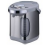 Системы, в которых управление осуществляется непосредственно человекомБ.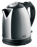 Автоматические системы, в которых процесс управления осуществляется по заданной программе.В. 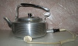 Управление ТСИзображение1231234искусственный интеллектбиотехнологииумный домнанотехнологииЭтап урокаЗадания / упражнения для 6а классаЗадания / упражнения для 6б классаОбоснование подбора заданий для каждого классаЗакрепление изученного материалаДомашнее задание№п/пОтветыБаллы1Шерсть овец, верблюдов, коз, яков, ангорских коз, кроликов. Основное свойство, отличающее шерсть от всех других натуральных волокон, это высокие показатели теплозащиты.12Смеситель (от слова – смешивать) предназначен для регулировки горячей и холодной воды, а кран исключительно для подачи одной воды.13Пороки древесины14На рисунке видим нагель (А) и шип-шкант (Б).Выполняются с помощью  деревянного стержня малого диаметра.Применение нагеля для укрепления углового концевого соединения вполдерева. Соединение нагелем видимое.Шип-шкант применяется при сплачивании. Соединение невидимое.15Строгание.1Максимальный балл за работуМаксимальный балл за работу5Измельчение продуктовРаскатывание тестаТёркаИзмельчение продуктовРаскатывание тестаТёрка Скалка№ п/пОтветы Баллы1Землю красит солнце, а человека труд.12В13Б14Скалка15Г16А17белка18Б19А110Ткач (ткачиха)1Максимальный балл Максимальный балл 10Номер заданияПравильный ответМаксимальный балл•	материальные технологии - преобразование, обработка материалов;•	энергетические технологии - производство, передача и использование энергии; •	информационные технологии - преобразование, обработка информации; •	социальные технологииотвечают за работу с людьми и взаимодействие и коммуникацию с ними или между ними.Могут быть даны иные формулировки, соответствующие сути ответа.11Б,  2В,  3А11В    2Б    3Д    4Г    5А1Возможная форма ответа (направленность и формулировки ответа должны иметь смысловую связь с образцом). В правильном ответе должны быть раскрыты не менее 2-3 видов современных технологий, например:1.Порошковая металлургия — это технология получения металлических порошков и изготовления изделий из них. Порошковая технология состоит из четырёх основных этапов: производство и смешивание порошков, уплотнение (прессование) и спекание.Практически во всех сферах промышленного производства, в строительстве и в быту применяется 2. Электрическая сварка — технологический процесс получения неразъёмных соединений деталей в результате их электрического нагрева до плавления или пластического состояния. Особенно часто применяются дуговая и контактная сварка.Дуговая сварка- относится к сварке плавлением, так как детали свариваются за счёт расплавления материала соединяемых кромок и расплавляемого электрода. Необходимую энергию для расплавления металла выделяет электрическая дуга, горящая между заготовками и электродом.Контактная сварка- является разновидностью сварки давлением. При ней нагрев места сварки происходит при прохождении через металл электрического тока, а соединение деталей происходит за счёт их деформации путём сжатия.Могут быть названы иные современные технологии.131211. Бюджет; 2. Моделирование; 3. Десерт.1В правильном ответе должны быть раскрыто содержание конструкторско-технологического этапа творческого проекта, например:II этап — конструкторско-технологический этап1.	Разработка вариантов реализации проекта.  Анализ прототипов изделия. Выбор лучшего варианта. Определение сроков выполнения проекта.2.	Графическое и технологическое проектирование. Выполнение чертежей деталей в соответствии с ГОСТ(ЕСКД). Разработка технологических карт на изготовление деталей, входящих в изделие. (ЕСТД)3.	Выбор материала, инструментов и оборудования для выполнения проекта.4.	Изготовление деталей изделия и сборка изделия. Испытание и корректировка.Могут быть даны иные формулировки по стилю ответа131Предмет труда1Содержание верного ответа и указания по оцениваниюБаллыВ правильном ответе должны быть определены следующие предметные результаты:   2, 3, 6Правильно названы 3 результата2Правильно названы 2 результата1Все иные ситуации0Максимальный балл2Содержание верного ответа и указания по оцениванию(допускаются иные формулировки ответа, не искажающие его смысла)БаллыВ правильном ответе должны быть сформулированы не менее трех планируемых предметных результатов освоения содержания темы и названы не менее трех основных этапов практической работы для достижения одного любого из указанных результатов.Примерный ответ:Планируемые предметные результаты:знать и называть пищевую ценность яиц, круп, овощей;приводить примеры обработки пищевых продуктов, позволяющие максимально сохранять их пищевую ценность;называть и выполнять технологии первичной обработки овощей, круп;называть и выполнять технологии приготовления блюд из яиц, овощей, круп;называть виды планировки кухни; способы рационального размещения мебели;самостоятельно выполнять учебные проекты в соответствии с этапами проектной деятельности; выбирать идею творческого проекта, выявлять потребность в изготовлении продукта на основе анализа информационных источников различных видов и реализовывать её в проектной деятельности;характеризовать группы профессий, описывать тенденции их развития, объяснять социальное значение групп профессий.Описание практической работы.Этапы практической работы:Механическая обработка овощей. Соблюдение правил безопасной работы труда на всех этапах работы.Нарезка овощей для салата.Украшение салата.Сервировка стола.Подача салата.Сформулированы три и более планируемых предметных результатов освоения содержания темы2Названы 3 этапа практической работы1Все иные ситуации0Максимальный балл2Содержание верного ответа и указания по оцениванию(допускаются иные формулировки ответа, не искажающие его смысла)БаллыВ правильном ответе должны быть сформулированы дифференцированные задания по указанным в таблице этапам урока и обоснован выбор.Примерный ответ:Подобрано задание 1 для двух классов2Подобрано задание 1 для одного класса1Подобрано задание 2 для двух классов2Подобрано задание 2 для одного класса1Выбор обоснован для двух классов2Выбор обоснован для одного класса или частично1Все иные ситуации0Максимальный балл6Содержание верного ответа и указания по оцениванию(допускаются иные формулировки ответа, не искажающие его смысла)БаллыВ правильном ответе должны быть названы не менее трех видов информационных продуктов.Примерный ответ:1. Анимационные фильмы;2. 3D-модели для печати;3. Видеоигры.Могут быть названы иные информационные продуктыПравильно названы не менее трех видов информационных продуктов1Все иные ситуации, не соответствующие правилам выставления 1 балла0Максимальный балл1Содержание верного ответа и указания по оцениванию(допускаются иные формулировки ответа, не искажающие его смысла)БаллыВ правильном ответе должен быть определена тема урока и соответствующие правила безопасности при работе с инструментами / оборудованием.Примерный ответ:Тема: «Конструирование робототехнического устройства».Правила безопасности:1.Следует использовать детали и компоненты конструктора только после разрешения учителя;2.Запрещается глотать, класть в рот и уши, раскидывать на рабочем столе детали робототехнического конструктора. Если деталь упала на пол, необходимо ее поднять и положить в контейнер или присоединить к конструкции согласно инструкции;3.Следует строить конструкцию робота согласно прилагаемой схеме или заданию;4. По окончании занятий необходимо разбирать конструкцию;5. Детали робототехнического конструктора следует укладывать в контейнер, в ячейки с соответствующей маркировкой. 6. Контейнер с робототехническим конструктором необходимо сдавать учителю.1. Тема урока1Тема урока соответствует модулю и возрасту обучающихся (классу)1Тема урока не соответствует модулю и/или возрасту обучающихся (классу). ИЛИ Тема урока не указана0Если по критерию 1 выставлен 0 баллов, то выполнение всего задания в целом оценивается в 0 баллов2. Правила безопасности при работе с инструментами / оборудованием2В соответствии с темой урока правильно указаны не менее трех правил безопасности при работе с инструментами / оборудованием2В соответствии с темой урока правильно указаны только два правила безопасности при работе с инструментами / оборудованием1Все иные ситуации, не соответствующие правилам выставления 2 и 1 балла0Максимальный балл3Содержание верного ответа и указания по оцениванию(допускаются иные формулировки ответа, не искажающие его смысла)БаллыПравильный ответ должен содержать основные этапы изготовления изделия «Левитирующий столик».Примерный ответ:1.Разметка заготовки;2.Пиливание древесины столярной ножовкой; выпиливание электролобзиком круглых заготовок;3. Сверление отверстий на сверлильном станке;4. Шлифование деталей;5. Сборка изделия с использованием шкантов, клея, шуроповёрта и системы тросиков для удержания деталей с эффектом левитации;6. Отделка изделия (покрытие лаком).Могут быть выделены с различной степенью конкретизации иные основные этапы изготовления изделияПри оценке правильности указания основных этапов выполнения изделия / работы учитывается выбранная автором ответа логика выделения основных этапов и уровень их конкретизацииПравильно указаны все основные этапы изготовления изделия2Правильно указано более половины основных этапов изготовления изделия1Все иные ситуации, не соответствующие правилам выставления 2 и 1 балла0Максимальный балл2Содержание верного ответа и указания по оцениваниюБаллыПравильный ответ – 4 балла. Ученик не полностью ответил на вопрос №1.Дан правильный ответ - 4 балла, ответ аргументирован2Дан правильный ответ, но нет пояснений1Все иные ситуации0Максимальный балл2Содержание верного ответа и указания по оцениваниюБаллыПравильный ответ - 7 балловНеправильно дан ответ на вопрос №8, 9 и не дан ответ на вопрос №10.Дан правильный ответ -  7 баллов, есть пояснения к ответу2Дан  ответ в  6 или 8 баллов, нет пояснений к ответу1Все иные ситуации0Максимальный балл2№ заданияПроверяемые знания и уменияМаксимальный баллЧасть 1 Задания для оценки предметных компетенций учителяЧасть 1 Задания для оценки предметных компетенций учителяЧасть 1 Задания для оценки предметных компетенций учителя1-10 Задания ориентированы на знания учителем основного материала по предмету технология, владения полным набором предметных компетенций. Задания сформулированы по всем  инвариантным модулям. Задания ориентированы на оценку владения педагогом следующими предметными знаниями и умениями:Знать:– особенности тематической линии для всего курса технологии;- четко понимать особенности модульной системы преподавания курса и владеть материалом; – знаковую систему и способы формулирования условия задачи в символьном виде; – технологии материального производства и информационные технологии;– основные элементы технологической цепочки;– закономерности в техносфере; – современные профессии Уметь:– выделять простейшие элементы различных моделей;– выделять в тексте ключевые слова; – анализировать данный текст по определённому плану; – составлять план текста, работать с текстом; – определять области применения построенной модели;– объяснять назначение технологии и приводить примеры обратной связи 10 баллов  (по 1 баллу за правильное выполнение задания)Часть 2. Задания для оценки методических компетенций учителя Часть 2. Задания для оценки методических компетенций учителя Часть 2. Задания для оценки методических компетенций учителя Учитель должен владеть всеми инструментами современной методики преподавания:– ставить цели и задачи учебного занятия в соответствии с требованиями ФГОС примерной образовательной программы по предмету технология; – конструировать и организовывать процесс обучения (в том числе и для лиц с ОВЗ) с использованием современных информационно-коммуникационных технологий;– осуществлять контроль и оценку образовательных результатов.Учитель должен владеть всеми инструментами современной методики преподавания:– ставить цели и задачи учебного занятия в соответствии с требованиями ФГОС примерной образовательной программы по предмету технология; – конструировать и организовывать процесс обучения (в том числе и для лиц с ОВЗ) с использованием современных информационно-коммуникационных технологий;– осуществлять контроль и оценку образовательных результатов.Учитель должен владеть всеми инструментами современной методики преподавания:– ставить цели и задачи учебного занятия в соответствии с требованиями ФГОС примерной образовательной программы по предмету технология; – конструировать и организовывать процесс обучения (в том числе и для лиц с ОВЗ) с использованием современных информационно-коммуникационных технологий;– осуществлять контроль и оценку образовательных результатов.11заданиеОсуществление профессиональной  деятельности по преподаванию предмета в соответствии с новым ФГОС21  и примерной рабочей программой по предмету2 балла12задание Осуществление профессиональной  деятельности по преподаванию предмета в соответствии с новым ФГОС21  и примерной рабочей программой по предмету2 балла13заданиеПланирование и проведение учебных занятий с умением вариативного подбора заданий,  заданий для разного уровня подготовки и обученности ученика.6 баллов14 заданиеПланирование занятий  и заданий, заведомо сложных для обучения. Показать умение владеть различными приемами  педагогической деятельности  необходимых для понятного, доступного преподавания сложного материала. Сложного еще и по возрастным особенностям ребенка.1 балла15 заданиеЗнания и умения во владении современными понятиями как в материале, так и в методике преподавания предмета3 балла16 заданиеЗнания и умения во владении современными понятиями как в материале, так и в методике преподавания предмета2 балла17 заданиеОсуществление контроля и оценки учебных знаний и достижений, текущих и итоговых результатов освоения программы 2 балла18 заданиеОсуществление контроля и оценки учебных знаний и достижений, текущих и итоговых результатов освоения программы 2 баллаМаксимальное количество балловМаксимальное количество баллов30 баллов